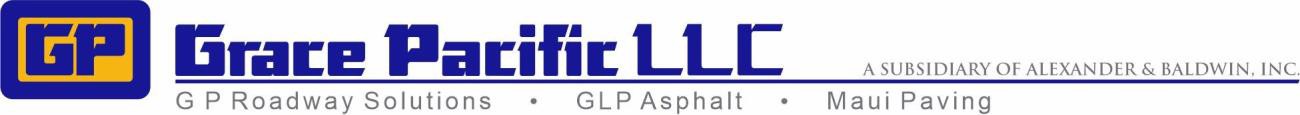 JOB OPPORTUNITYApply at https://gracepacific.aaimtrack.com/jobs/ or contact us at: careers@gracepacific.comNote: The above reflects essential information to describe the characteristics of the job and shall not be construed as a detailed list of all job requirements, nor shall it in any way limit the right of management to assign work or direct the work force.EOE / M / F / Vet / DisabledJOB INFORMATIONPOSITION TITLE:	Inside Sales Representative/Customer Support DATE: Nov. 8th, 2021COMPANY:	G P Roadway SolutionsLOCATION:	Kauai Branch	POSTING: 2021 - 090REPORTS TO:	Kauai Operations SupervisorAddress: 3018 Aukele St., Lihue, HI 96766PRINCIPAL DUTIESHandles incoming calls and walk-in customers in a timely, courteous and efficient manner; processes sales orders while promoting and developing positive business relationships.Merchandises the showroom, ensuring that shelves are appropriately stocked, and showroom is neat and clean; fills customer orders, including retrieving material from the warehouse.Provides administrative support for the Branch; prepares letters and memos; handles bank deposits, reconciliations and recordkeeping; maintains Branch files; ensures appropriate levels of office supplies; manages the department’s petty cash box.Prepares documentation for all outbound shipment and schedules for delivery/pickup.Produces a variety of reports, including but not limited to, shipping logs, open orders, past due accounts and customer activity.Prepares price quotes and/or researches product information in response to customer requests.Ensures that product knowledge is updated and current.Assists Manager with the scheduling of jobs; including outside sales as needed.Assists with inventory control, including annual year-end inventory count.Performs other duties as assigned.Promotes awareness of and follows Company and general safety policies.Exhibits a core understanding of mutual respect and good customer service orientation in interactions with all people in the workplace.PRINCIPAL REQUIREMENTSHigh School Diploma.6 months relevant experience in a similar operation; familiarity with traffic control helpful.Working knowledge of Word, Excel, Email; aptitude to learn in-house systems; keyboarding skills sufficient to complete daily tasks in a timely manner10 key, various office machines, general knowledge of office operations.Uses basic math functions to perform daily tasks.Able to read and understand work orders and other work-related documents and forms.Excellent interpersonal skills via phone and in person.Well organized, able to work independently.Valid Hawaii driver’s license and favorable traffic abstract.